Udtræksmuligheder fra Dansk Lunge Cancer RegisterUdtræksmuligheder fra Dansk Lunge Cancer RegisterUdtræksmuligheder fra Dansk Lunge Cancer RegisterUdtræksmuligheder fra Dansk Lunge Cancer RegisterTil brug for ansøgere Til brug for ansøgere Til brug for ansøgere Til brug for DLCRSæt X FelttekstValgmulighedFeltnavnONKOLOGIFORMULAR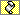 ONKOLOGIFORMULARONKOLOGIFORMULARØget ventetidONKVENTETIDÅrsag til øget ventetidONKVENTEAARSAGÅrsag til øget ventetidPatientens ønskeONKVENTEAARSAGÅrsag til øget ventetidSociale forholdONKVENTEAARSAGÅrsag til øget ventetidAnden behandling eller sygdomONKVENTEAARSAGECOG Performance-statusECOGPerformanceECOG Performance-status0: Fuldt aktiv, ingen indskrænkningerECOGPerformanceECOG Performance-status1: Begrænset i fysisk krævende aktiviteter, 
men oppegående.ECOGPerformanceECOG Performance-status2: Oppegående og kan klare sig selv. 
Oppe og aktiv >50% af dagtidenECOGPerformanceECOG Performance-status3: I stand til at udføre den nødvendigste selvpleje,  
hvile i seng eller stol >50% af dagtidenECOGPerformanceECOG Performance-status4: Behov for døgndækkende pleje, kan intet klareECOGPerformanceECOG Performance-status5: DødECOGPerformanceECOG Performance-status6: Ikke oplystECOGPerformancePatologiPatologi_resPatologiSmåcellet karcinomPatologi_resPatologiIkke-småcellet karcinomPatologi_resPatologiPlanocellulært karcinomPatologi_resPatologiAdenokarcinomPatologi_resPatologiStorcellet karcinomPatologi_resPatologiAdenoskvamøst karcinomPatologi_resPatologiSarkomatoidt karcinomPatologi_resPatologiNeuroendokrin tumorPatologi_resPatologiKarcinoidPatologi_resPatologiAnden malign primær lungecancer (NOS)Patologi_resPatologiBlandingstumorPatologi_resPatologiKlinisk diagnosePatologi_resPatologiEGFREgfrPatologiALKAlkPatologiPD-L1Pdl1 + Pdl1ValueTNM-Klassifikationc-TNM hvis der ikke er forudgående kirurgip-TNM hvis der er forudgående kirurgiTNM-KlassifikationT-klassifikation (sv.t. version 8)tklassifikation_resTNM-KlassifikationN-klassifikation (sv.t. version 8)nklassifikation_resTNM-KlassifikationM-klassifikation (sv.t. version 8)mklassifikation_resBehandlingstartdatoBEHANDLING_START_resKemoBEHANDLING_KEMOStråleterapiBEHANDLING_STRAntal fraktionerBEHANDLING_STR_FRACTotal dosis i GYBEHANDLING_STR_GYAndenBEHANDLING_ANDENBehandlingstypeBEHANDLING_TYPE_resBehandlingstypeIntenderet kurativBEHANDLING_TYPE_resBehandlingstypePalliativBEHANDLING_TYPE_resBehandlingstypeAdjuvangBEHANDLING_TYPE_resBehandlingstypeNeoadjuvantBEHANDLING_TYPE_resBehandlingstypeikke udfyldtBEHANDLING_TYPE_resHjernemetastaserPALL_ONK_BEHPAL_INDHJMedullært tværsnitPALL_ONK_BEHPAL_INDMEDVena cava sup. syndromPALL_ONK_BEHPAL_INDCAVAKnoglePALL_ONK_BEHPAL_INDKNOGLEPrimær tumorPALL_ONK_BEHPAL_INDPRIMPCIPALL_ONK_BEHPAL_INDPCIAndenPALL_ONK_BEHPAL_INDANDENBopælskommune på diagnosetidspunktetOrg.Unit_CodeAnfør ønsket periode:Anfør ønsket periode:Anfør ønskede afdelinger:Anfør ønskede afdelinger:Anfør ønsket TNM:Anfør ønsket TNM:Køn ønskesKøn ønskesCpr.nr ønskesCpr.nr ønskesNavn ønskesDødsdato ønskesDødsdato ønskesCharlson Index ønskesCharlson Index ønskesAnsøgt af:Ansøgt af:Dato:Dato: